Мама, закрой окно!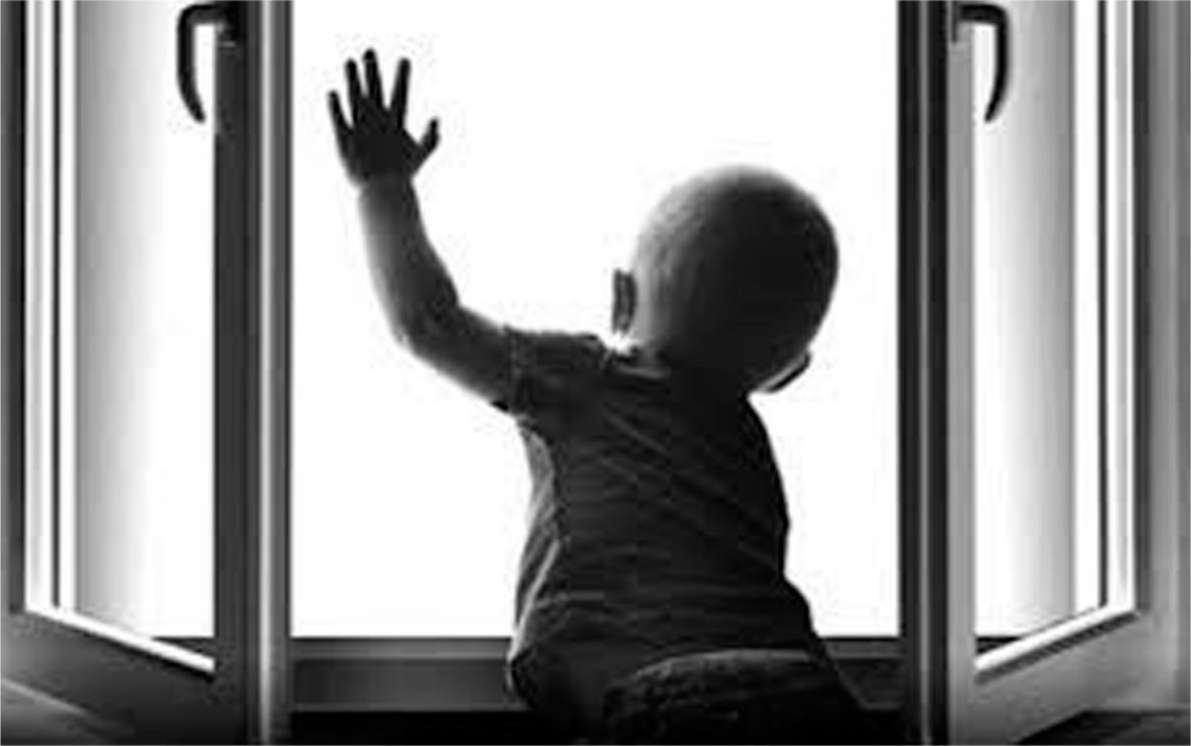 В г. Кемерово регистрируются факты выпадения малолетних детей из окон домов.Уважаемые родители, сделайте всё, чтобы беда не коснулась вашей семьи!